							                   121 West Gannon Ave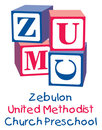 							                     Zebulon, NC 27597							                       (919) 269-6554						                         zumcpreschool@gmail.com					Registration and Enrollment 2019-2020Step One: Complete student and family information below:Child’s Name: _____________________________________________________   Nickname: ________________________________Birth Date: ___________________________________ Male _____ Female ______   Age as of 8/31/2019: _____________Address: _______________________________________________________________________ Zip Code: ______________________Mother/Guardian’s information:                   		     Father/Guardian’s information:Name __________________________________________________    Name: ________________________________________________Cell # __________________________________________________     Cell # _________________________________________________Email __________________________________________________     Email _________________________________________________Place of Employment __________________________________  Place of Employment _______________________________Work # __________________________________________________  Work # ______________________________________________Please list all known food and environmental allergies:____________________________________________________________________________________________________________________My child’s immunizations are current.*Yes____ No_____  My child has annual doctor’s visits. Yes_____ No _____*A COPY OF YOUR CHILD’S IMMUNIZATION RECORD MUST BE ATTACHED TO THE MEDICAL FORM.Step Two: Please check the number of days per week you are requesting your child to attend and attach the non-refundable registration fee.  Registration fee is equal to one month’s tuition. ____ 2 days (T/TH)   ____ 3 days (M/W/F)   ____ 4 days (M-TH)   ____ 5 days (M-F)   ____ Junior K (M-F)            $160			$200		$240		     $260		$260Step Three: Tuition payment and policies.        Tuition is due the first school day of the month, September through May.  A $5 per day late fee will be assessed if tuition is not paid by the 15th of each month (unless other options are arranged with the Director). Delinquent payments are subject to an assessment equal to any bank fees associated with the transaction.        Should you need to withdrawal your child for any reason, a 30 day written notice is required and you are responsible for the full tuition for each month your child was enrolled.   Initial here: _________Step Four: Sign and date.ZUMC Preschool is a non-profit, church-owned and operated preschool.  Although the church generously provides our facilities, our team of dedicated teachers and administrators is supported through tuition payments.  Upon completion of this form and payment of the non-refundable registration fee, your child is guaranteed a space in our program for the upcoming school year.  We do this in good faith, counting on your child’s enrollment for the school year and on your timely and complete tuition payments.  Because we accept a limited enrollment and have fixed expenses, we cannot operate on a fluctuating budget.__________________________________________________________________ 	 ____________________________________________Parent/Guardian	Date---------------------------------------------------------------------------------------------------------------------------------------For Preschool Use Only:Date Rec’d __________________     Registration Check # __________________     Amount $ __________________Emailed Acceptance for Class ___________________________________________________________________________Date _______________________________